Activity 1In groups, discuss and record examples of when you have received good or bad service from an organisation.Activity 2In groups, brainstorm reasons why customers complain.  For each reason, suggest how the complaint could be resolved.Activity 3Research, using the internet, a mission statement for each of the following types of organisation.  You should also note and similarities or differences.Activity 4Identify which of the statements below are true and which ones are false.Activity 5Using the table below, describe the benefits of good customer service.Activity 6You are required to outline the various methods used by organisations to try and maximise customer service.You can do this by producing a PowerPoint presentation, a Word Processed report or by publishing an online blog.You should agree which method you are going to use with your Teacher.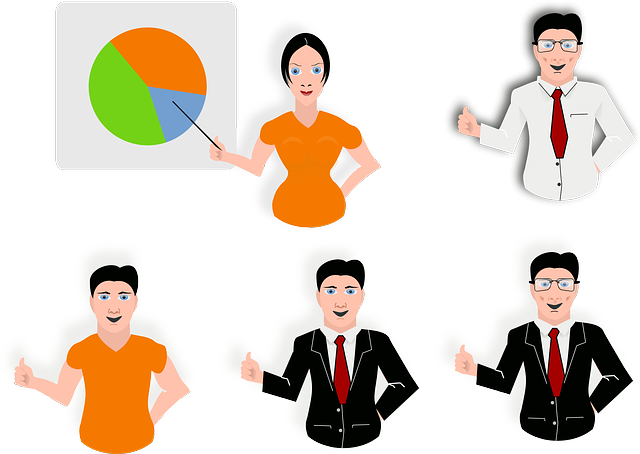 Activity 7Using the internet, research two different loyalty schemes and complete the table below.Activity 8Using the table below, describe the different methods used by organisations to communicate with customers.  List the advantages and disadvantages of each method.Activity 9Use the table below to help explain why customer service is important to the success of a business.Activity 10Using the boxes below, list 4 consequences of poor customer service and state the implication of each one.Homework TaskAnswer the following questions in sentences.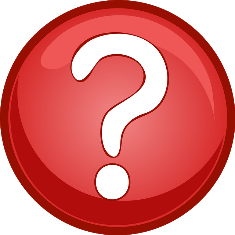 A companyA companyA franchiseA franchiseA business in the third sectorA business in the third sectorSimilaritiesDifferencesStatementT/FThe relationship with external customers should be informalYou should always call a customer by their first nameIt is important to keep customers informed of the situationManner and body language don’t matter when dealing with customersCustomers expect honesty from an organisationYou should only lie to a customer if it is about bad newsIf a customer loses trust in an organisation, they will take their custom elsewhereThe admin assistant should be aware of all organisational procedures and policiesYou should always make promises to the customerBoundaries shouldn’t be oversteppedAn admin assistant doesn’t really have an impact on customer serviceCommunication is vital in all organisationsLoyalty Scheme NameLoyalty Scheme NameWho runs it?Who runs it?How does it work?How does it work?What does the customer get from it?What does the customer get from it?How does the organisation benefit from it?How does the organisation benefit from it?MethodDescriptionAdvantage/DisadvantageFace to faceFace to faceTelephoneTelephoneWrittenWrittenEmailWhy are customers vital to the survival of an organisation?CustomersInterestInfluenceCustomers3 main objectives a customer can have an impact on3 main objectives a customer can have an impact on3 main objectives a customer can have an impact onExplain what could happen if these objectives aren’t satisfiedWhat is meant by the term customer service?                                 1State the advantages of dealing with customers face to face          2Explain why customer service is important to an organisation          2What is a mission statement?                                                           2Why is a mission statement important?                                            2Describe 2 methods of market research                                          2Explain the benefits of using a customer focus group                      2Describe 4 implications of poor customer service                            4Compare two methods of communicating with customers                  2What is a customer care strategy?                                                  221 marks